Selected Populations - School Years 2007-2012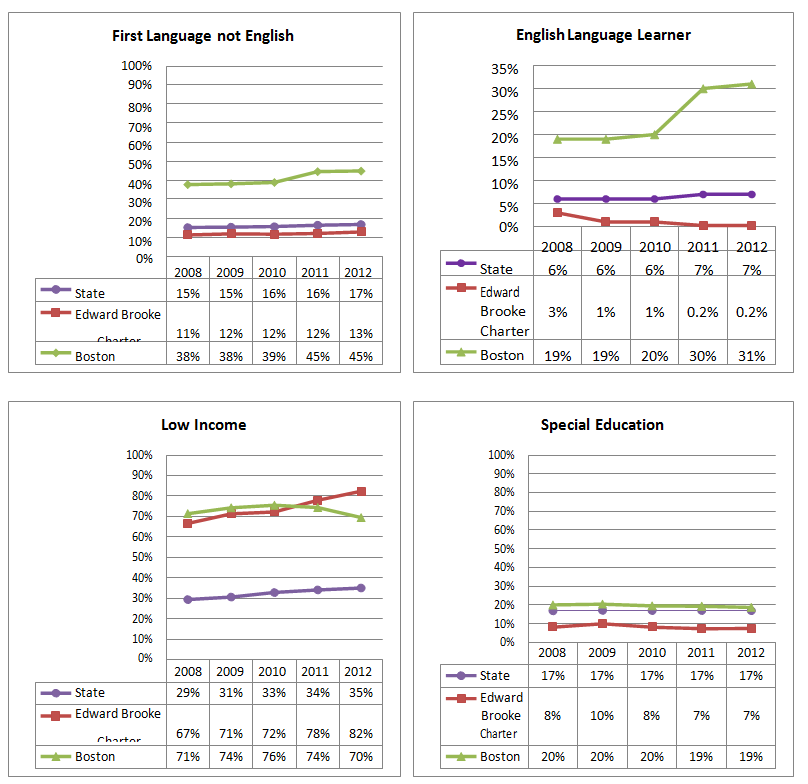 Enrollment by Race/Ethnicity - School Years 2007-2012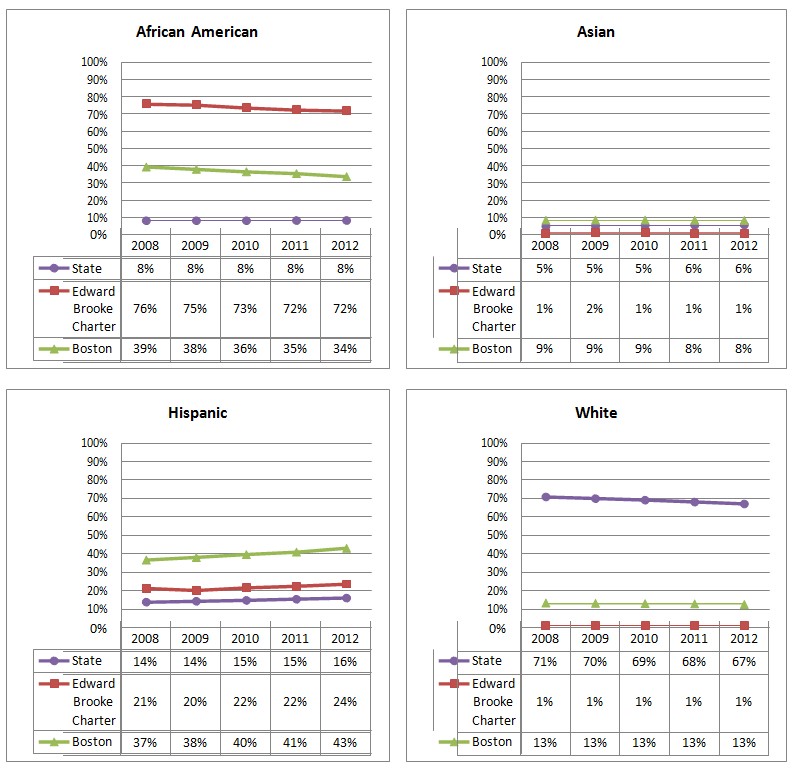 Proposed School Name:Proposed School Name:‘Brooke 4’ Charter School‘Brooke 4’ Charter SchoolProposed Proven Provider:Proposed Proven Provider:Edward W. Brooke Charter School Board of TrusteesEdward W. Brooke Charter School Board of TrusteesGeneral School Information:General School Information:Edward W. Brooke, Boston, MAEdward W. Brooke, Boston, MAGrades Served:K-8Current Max Enrollment:475Year Opened:2002Renewed:2007, 2012Proposed School Name:Proposed School Name:‘Brooke 4’ Charter School‘Brooke 4’ Charter SchoolProposed Proven Provider:Proposed Proven Provider:Edward W. Brooke Charter School Board of TrusteesEdward W. Brooke Charter School Board of TrusteesGeneral School Information:General School Information:Edward W. Brooke, Boston, MAEdward W. Brooke, Boston, MAGrades Served:K-8Current Max Enrollment:475Year Opened:2002Renewed:2007, 2012